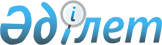 Об установлении публичного сервитутаПостановление акимата Уилского района Актюбинской области от 22 июля 2022 года № 122
      В соответствии со статьей 17, подпункта 6 пункта 4 статьи 69 Земельного кодекса Республики Казахстан, статьей 31 Закона Республики Казахстан "О местном государственном управлении и самоуправлении в Республике Казахстан" и постановлением акимата Актюбинской области от 24 января 2022 года №15, акимат Уилского района ПОСТАНОВЛЯЕТ:
      1. Установить на срок до 31 декабря 2071 года публичный сервитут гражданину Медеуову Еркину Султанкереевичу без изъятия у землепользователей земельных участков общей площадью 37 гектаров на территории Уилского сельского округа Уилского района для ведения рыбного хозяйства в водоеме пруда "Куб" .
      2. Государственному учреждению "Отдел по земельным отношениям Уилского района" в установленном законодательством порядке обеспечить:
      1) направление настоящего постановления на официальное опубликование в Эталонном контрольном банке нормативных правовых актов Республики Казахстан;
      2) размещение настоящего постановления наинтернет ресурсе акимата Уилского района после его официального опубликования.
      3. Контроль за исполнением настоящего постановления возложить на курирующего заместителя акима района.
      4. Настоящее постановление вводится в действие после дня его первого официального опубликования.
					© 2012. РГП на ПХВ «Институт законодательства и правовой информации Республики Казахстан» Министерства юстиции Республики Казахстан
				
      Акима Уилского района: 

А. Казыбаев
